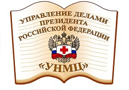 Управление делами Президента РФ
Федеральное государственное бюджетное учреждение дополнительного профессионального образованияУчебно-научный медицинский центр
Кафедра дерматовенерологии, микологии и косметологии121359, г. Москва, ул. Маршала Тимошенко, 21,  тел. 8(499) 140-20-78119002  г. Москва,  ул. Сивцев Вражек,  26/28,  тел./факс 8(499) 252 75 22Unmc-derma@yandex.ruГлубокоуважаемые коллеги!Кафедра дерматовенерологии, микологии и косметологии Федерального государственного бюджетного учреждения дополнительного профессионального образования «Учебно-научный медицинский центр» Управления делами Президента РФ осуществляет подготовку кадров высшей квалификации по программам ординатуры, программам  подготовки научно-педагогических кадров в аспирантуре, дополнительное профессиональное образование специалистов по образовательным программам профессиональной переподготовки и повышения квалификации по направлениям:дерматовенерология, косметология, микология.По заявкам слушателей проводятся циклы тематического усовершенствования:Инъекционные технологии в косметологии (72 ч.);Аппаратные методы коррекции эстетических недостатков в косметологии (72 ч.);Инфекции, передаваемые половым путем (72 ч., 144 ч.);Микозы в амбулаторно-поликлинической практике (72 ч.)Вульвовагинальные заболевания в возрастном аспекте (16ч.)	Приглашаем врачей смежных специальностей (врачей клинической лабораторной диагностики, инфекционистов, акушеров-гинекологов, урологов,  врачей лечебных специальностей ЛПМО) на междисциплинарные циклы тематического усовершенствования:Вульвовагинальная патология и эстетика: диагностика, лечение и эстетическая коррекция (72 ч.); Актуальные вопросы лабораторной диагностики ИППП и сифилиса. Клиническая интерпретация результатов исследований (72 ч.); Инфекции, передаваемые половым путем (72 ч.);Молекулярно-биологические методы диагностики в практике клинициста: возможности методов, ограничения, клиническая интерпретация результатов исследований (72 часа).Папилломавирусная инфекция: патология шейки матки и кольпоскопия (18 часов);NEW!!!Приглашаем врачей на  практические мастер-классы по актуальным проблемам дерматовенерологии, микологии и косметологии:Акне в практике дерматокосметолога: вопросы и ответы (6 часов);Аппаратные технологии безоперационного лифтинга кожи (6 часов);Диагностика и лечение кожных болезней детей грудного и раннего детского возраста (6 часов);Диагностика сифилиса в ХХI веке: вопросы и ответы (6 часов);Новый неаблятивный метод лазерного лечения и омоложения (6 часов);Плазмолифтинг в  дерматовенерологии и косметологии (6 часов);Радиоволновые и высокочастотные методы деструкции новообразований кожи (8 часов);Радиоволновые технологии удаления доброкачественных новообразований кожи и слизистых (6 часов);Розацеа: современные принципы терапии и эстетической коррекции (6 часов).Современные аппаратные методы удаления локальных жировых отложений – криолиполиз (8 часов);Современные подходы к диагностике и лечению ИППП и урогенитальных заболеваний (6 часов);Принимаются заявки на проведение выездных циклов повышения квалификации, а также мастер-классов по актуальным проблемам дерматовенерологии, косметологии, клинической микологии.После прохождения обучения слушателям выдается Сертификат специалиста и/или Удостоверение   установленного образца. Для удобства слушателей циклы проводятся не только очно непрерывно, но и в форме прерывистого обучения (2-3 раза в неделю в удобное для слушателей время, продолжительность обучения составляет  от 16 до 72 часов).Иногородние слушатели циклов обучения ФГБУ УНМЦ УДП РФ размещаются в общежитии и гостиницах Управления делами Президента Российской Федерации.Дополнительная информация:www.unmc.suС целью упорядочения комплектации циклов убедительно просим направлять заявки на имя директора ФГБУ «УНМЦ» УДП РФ, профессора В. Ф. Казакова (заявки в произвольной форме с указанием контактной информации) на кафедру по адресу: unmc-derma@yandex.ruПо вопросам обучения и зачисления на циклы повышения квалификации   и мастер-классы обращаться на кафедру дерматовенерологии, микологии и косметологии:  unmc-derma@yandex.ru,   тел/факс:  8-916-691-43-42, Суркичин Сергей Иванович.По вопросам обучения на циклах  профессиональной переподготовки (576 ч.) обращаться в учебно-методический отдел по телефону:  8(499)141-04-71  (Зав. учебно-методическим отделом - Лосева Любовь Андреевна)Зав. кафедрой: профессор, д.м.н. Елена Валериевна Липова Зав. учебной частью: доцент, к.м.н. Ирина Ивановна ГлазкоПлан проведения циклов усовершенствования  на  2015 г.Приглашаем на  практические мастер-классы по актуальным проблемам дерматовенерологии, микологии и косметологии:План проведения циклов мастер-классов  на  2015 г.По заявкам слушателей сроки проведения циклов повышения квалификации и мастер-классов могут изменяться, возможно последовательное обучение на нескольких мастер-классах.Зав. кафедрой: профессор, д.м.н. Елена Валериевна Липова Зав. учебной частью: доцент, к.м.н. Ирина Ивановна Глазко№ п/пНазвание цикла(категория слушателей)Вид и форма обученияСроки проведения цикловСтоимость обученияСтоимость обучения123455ДЕРМАТОВЕНЕРОЛОГИЯКлиническая ординатура2015-2017 гг.150000/1 год150000/1 годДЕРМАТОВЕНЕРОЛОГИЯИнтернатура2015-2016 гг.150000150000КОЖНЫЕ И ВЕНЕРИЧЕСКИЕ БОЛЕЗНИАспирантура2015-2018 гг.130000/1 год130000/1 годЦиклы повышения квалификацииЦиклы повышения квалификацииЦиклы повышения квалификацииЦиклы повышения квалификацииЦиклы повышения квалификации1.ДЕРМАТОВЕНЕРОЛОГИЯВрачи- дерматовенерологи ЛПМОПК, очная  (144 ч.)21.01.15. - 17.02.15.22.10.15.- 19.11.15.20000200002.КОСМЕТОЛОГИЯ В соответствии с приказом МЗСР РФ № 415Н от 07.07.09. , МЗ РФ № 66н от 03.08.12.ПП, очная  (576 ч.)26.01.15.- 23.05.15.08.09.15.-30.12.15.1200001200003.КОСМЕТОЛОГИЯВрачи - косметологи  ЛПМОПК, очная  (144 ч.)02.04.15.- 29.04.15.20000200004.КЛИНИЧЕСКАЯ МИКОЛОГИЯВрачи - клинические микологи ЛПМОПК, очная  (144 ч.)04.03.15.- 01.04.15.20000200005.ИНЪЕКЦИОННЫЕ ТЕХНОЛОГИИ В КОСМЕТОЛОГИИВрачи - косметологи, дерматовенерологи ЛПМОПК, очная  (72 ч.) 12.03.15.- 25.03.15.17.09.15.- 30.09.15.15000150006.ВУЛЬВОВАГИНАЛЬНАЯ ПАТОЛОГИЯ И ЭСТЕТИКА: ДИАГНОСТИКА, ЛЕЧЕНИЕ И ЭСТЕТИЧЕСКАЯ КОРРЕКЦИЯВрачи - дерматовенерологи, акушеры-гинекологи, косметологиПК, очная  (72 ч.) 01.04.15.- 14.04.15.по мере комплектации групп20000200007.ИНФЕКЦИИ, ПЕРЕДАВАЕМЫЕ ПОЛОВЫМ ПУТЕМВрачи - дерматовенерологи, акушеры-гинекологи, урологи, инфекционисты, врачи КЛД ЛПМОПК, очная  (72 ч.)13.05.15.- 26.05.15.по мере комплектации групп15000150008.КЛИНИЧЕСКАЯ МИКОЛОГИЯВ соответствии с приказом МЗСР РФ № 415Н от 07.07.09. , МЗ РФ № 66н от 03.08.12.ПП, очная  (576 ч.) 03.09.15.- 25.12.15.80000800009.МИКОЗЫ В АМБУЛАТОРНО-ПОЛИКЛИНИЧЕСКОЙ ПРАКТИКЕВрачи лечебных специальностей ЛПМОПК, очная  (72 ч.)02.10.15.- 15.10.15.по мере комплектации групп150001500010.АППАРАТНЫЕ МЕТОДЫ КОРРЕКЦИИ ЭСЕТИЧЕСКИХ НЕДОСТАТКОВ В КОСМЕТОЛОГИИ Врачи - косметологи, дерматовенерологи ЛПМОПК, очная  (72 ч.)09.10.15.- 22.10.15.по мере комплектации групп150001500011.АКТУАЛЬНЫЕ ВОПРОСЫ ЛАБОРАТОРНОЙ ДИАГНОСТИКИ ИППП И СИФИЛИСА. КЛИНИЧЕСКАЯ ИНТЕРЕПРЕТАЦИЯ РЕЗУЛЬТАТОВ ИССЛЕДОВАНИЙ. Врачи - дерматовенерологи, акушеры-гинекологи, урологи, врачи КЛД, врачи лечебных специальностей ЛПМОПК, очная  (72 ч.)13.11.15.- 26.11.15.по мере комплектации групп150001500012.МОЛЕКУЛЯРНО-БИОЛОГИЧЕСКИЕ МЕТОДЫ ДИАГНОСТИКИ В ПРАКТИКЕ КЛИНИЦИСТА: ВОЗМОЖНОСТИ МЕТОДОВ, ОГРАНИЧЕНИЯ, КЛИНИЧЕСКАЯ ИНТЕРПРЕТАЦИЯ РЕЗУЛЬТАТОВ ИССЛЕДОВАНИЙ. Врачи - дерматовенерологи, акушеры-гинекологи, урологи, врачи КЛД, врачи лечебных специальностей ЛПМОПК, очная  (72 ч.)02.12.15.- 15.12.15.по мере комплектации групп150001500013.ПАПИЛЛОМАВИРУСНАЯ ИНФЕКЦИЯ: ПАТОЛОГИЯ ШЕЙКИ МАТКИ И КОЛЬПОСКОПИЯВрачи - дерматовенерологи, акушеры-гинекологи ЛПМОПК, очная  (18 ч.)по мере комплектации групп120001200014.ВУЛЬВОВАГИНАЛЬНЫЕ ЗАБОЛЕВАНИЯ В ВОЗРАСТНОМ АСПЕКТЕ Врачи - дерматовенерологи, акушеры-гинекологи, косметологи  ЛПМОПК, выездная (16 ч.)по мере комплектации групп1500015000п/пНазвание мастер-класса (контингент слушателей)Сроки проведенияКол-во часовСтоимость    1ПЛАЗМОЛИФТИНГ В ДЕРМАТОВЕНЕРОЛОГИИ И КОСМЕТОЛОГИИВрачи - дерматовенерологи, косметологи ЛПМОПЕРВЫЙПОНЕДЕЛЬНИК             КАЖДОГО МЕСЯЦА650002АППАРАТНЫЕ ТЕХНОЛОГИИ БЕЗОПЕРАЦИОННОГО ЛИФТИНГА КОЖИВрачи - косметологи, дерматовенерологи, пластические хирурги ЛПМОПЕРВАЯ СРЕДА КАЖДОГО МЕСЯЦА650003СОВРЕМЕННЫЕ АППАРАТНЫЕ МЕТОДЫ УДАЛЕНИЯ ЛОКАЛЬНЫХ ЖИРОВЫХ ОТЛОЖЕНИЙ - КРИОЛИПОЛИЗ Врачи - косметологи, дерматовенерологи, эндокринологи, хирурги, врачи лечебных специальностей ЛПМОПЕРВАЯ ПЯТНИЦА КАЖДОГО МЕСЯЦА850004ДИАГНОСТИКА СИФИЛИСА В ХХI ВЕКЕ: ВОПРОСЫ И ОТВЕТЫ Врачи - дерматовенерологи, акушеры-гинекологи, неонатологи, урологи, врачи лечебных специальностей ЛПМОВТОРОЙПОНЕДЕЛЬНИК КАЖДОГО МЕСЯЦА630005РОЗАЦЕА: СОВРЕМЕННЫЕ ПРИНЦИПЫ ТЕРАПИИ И ЭСТЕТИЧЕСКОЙ КОРРЕКЦИИ  Врачи - косметологи, дерматовенерологи ЛПМОВТОРАЯ СРЕДАКАЖДОГО МЕСЯЦА630006РАДИОВОЛНОВЫЕ ТЕХНОЛОГИИ УДАЛЕНИЯ ДОБРОКАЧЕСТВЕННЫХ НОВООБРАЗОВАНИЙ КОЖИ И СЛИЗИСТЫХВрачи - дерматовенерологи, косметологи, акушеры-гинекологи, урологи, врачи лечебных специальностей ЛПМОВТОРАЯ ПЯТНИЦА  КАЖДОГО МЕСЯЦА670007ДИАГНОСТИКА И ЛЕЧЕНИЕ КОЖНЫХ БОЛЕЗНЕЙ ДЕТЕЙ ГРУДНОГО И РАННЕГО ДЕТСКОГО ВОЗРАСТА Врачи - дерматовенерологи, педиатры, врачи лечебных специальностей ЛПМОТРЕТИЙ ЧЕТВЕРГ КАЖДОГО МЕСЯЦА630008СОВРЕМЕННЫЕ ПОДХОДЫ К ДИАГНОСТИКЕ И ЛЕЧЕНИЮ ИППП И УРОГЕНИТАЛЬНЫХ ЗАБОЛЕВАНИЙВрачи - дерматовенерологи, акушеры-гинекологи, урологи, врачи КЛД, врачи лечебных специальностей ЛПМОТРЕТЬЯ ПЯТНИЦА            КАЖДОГО МЕСЯЦА630009АКНЕ В ПРАКТИКЕ ДЕРМАТОКОСМЕТОЛОГА:  ВОПРОСЫ И ОТВЕТЫВрачи - косметологи, дерматовенерологи ЛПМОЧЕТВЕРТЫЙПОНЕДЕЛЬНИК           КАЖДОГО МЕСЯЦА6300010НОВЫЙ НЕАБЛЯТИВНЫЙ МЕТОД ЛАЗЕРНОГО ЛЕЧЕНИЯ И ОМОЛОЖЕНИЯ Врачи - дерматовенерологи, косметологи, акушеры-гинекологи, урологи ЛПМОЧЕТВЕРТАЯ СРЕДАКАЖДОГО МЕСЯЦА61200011РАДИОВОЛНОВЫЕ И ВЫСОКОЧАСТОТНЫЕ МЕТОДЫ ДЕСТРУКЦИИ НОВООБРАЗОВАНИЙ КОЖИВрачи - дерматовенерологи, косметологи, хирурги  ЛПМОЧЕТВЕРТЫЙЧЕТВЕРГКАЖДОГО МЕСЯЦА88000